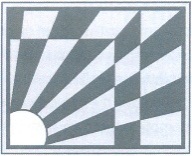 COORDINATING COUNCIL FOR WOMEN IN HISTORY
2021 CAROL GOLD BEST ARTICLE AWARD APPLICATION
APPLICATION INSTRUCTIONS: Please send the following information in an e-mail and attachments to Goldaward@theccwh.org Name 
Mailing Address
Home PhoneEmail:Institutional affiliation if anyCurrent CVArticle Title, Journal, volume and date of publication and page numbers 		Article
DEADLINE for receipt of applications:  May 15, 2021I. ELIGIBILITY INFORMATION The applicant:must be a current CCWH member; need not attend the award ceremony to receive the award;have published an article with full scholarly apparatus in a refereed journal in 2019 or 2020--------------------------------------------------------------------------------------------------------TIMETABLE: May 15, 2021: Applications due. 
Early September 2021: Winner notified
January 2022: Award (and check) is formally presented at the CCWH Luncheon at the CCWH Annual Awards Luncheon at the AHA. For membership information please see www.theccwh.org or contact the membership coordinator at membership@theccwh.org